Delta Hospital Auxiliary Office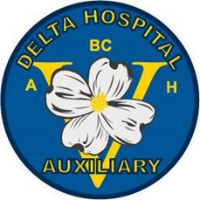 5800 Mountain View BlvdDelta, BC   V4K 3V6604-946-1121 Ext. 783212_____________________________________________________________________________________STUDENT BURSARYINTRODUCTIONDelta Hospital Auxiliary was formed in 1969, and is a major volunteer service provider and fund-raising organization supporting Delta Hospital.  In appreciation for the public support that we have received over the years the Auxiliary awards 12 bursaries of $2,000.00 each.  Funds are awarded at the discretion of the Auxiliary Bursary Committee.ELIGIBILITY.Applicants must be involved in or entering the field of Health CareEach applicant must be a current Delta resident (for a period not less than two years)Successful candidate must furnish proof of registration as of September 30th from an approved institution as well as Social Insurance Number to kwells@dhas.ca (and cc to bursaries@dhas.ca) DOCUMENTATION REQUIREDProof of two years residency in DeltaPhotocopy of most recent academic recordsTwo recent letters of reference (prefer school, employment, volunteering)Proof of validation for volunteer hoursPersonal letter detailingfinancial need for the Bursary career area chosenreason for pursuing this careerservices made to this communityOptional	A head shot photo which we may use in our social media advertisingSUBMISSIONPlease complete and submit the application form with all required documentation.Incomplete applications will not be considered.  Applications may be delivered to the Delta Hospital reception desk or mailed to the Office. Email submissions will be accepted. If you use email be sure you have a confirmation of receiptCLOSING DATEMay 1st.  The successful applicant will be advised by May 31st.  For more information please contact bursaries@dhas.ca or call 604-946-1121, Ext. 783212DELTA HOSPITAL AUXILIARY SOCIETYSTUDENT BURSARY                                                                          APPLICATION FORMTo: Bursary Committee, Delta Hospital Auxiliary Office, 5800 Mountain View Blvd., Delta, B.C.                V4K 3V6   bursaries@dhas.caName:	 ____________________________________Address:  _____________________________________City:	 __________________________			Postal Code: _________________Home Phone:	_____________________			Cell Phone:   _________________Email:  _________________________Currently Attending:  ______________________Planning to Attend:	_______________________Documents to be submitted (hard copies, or emailed pdf files):Proof of two years residency in Delta Photocopy of most recent academic recordsFirst recent letter of reference (prefer - school, employment, volunteering)Second recent letter of reference (prefer - school, employment, volunteering)Proof of validation for volunteer hours (50 per year preferred)Personal letter detailing financial need for the Bursary, career area chosen, reason for pursuing this career and services made to this community.Optional requirement - Headshot type photograph for publicity purposesApplicant’s Signature   __________________________Date of Application      ___________________________